2019-2021 ггУчастие обучающихся в образовательных событиях различного уровня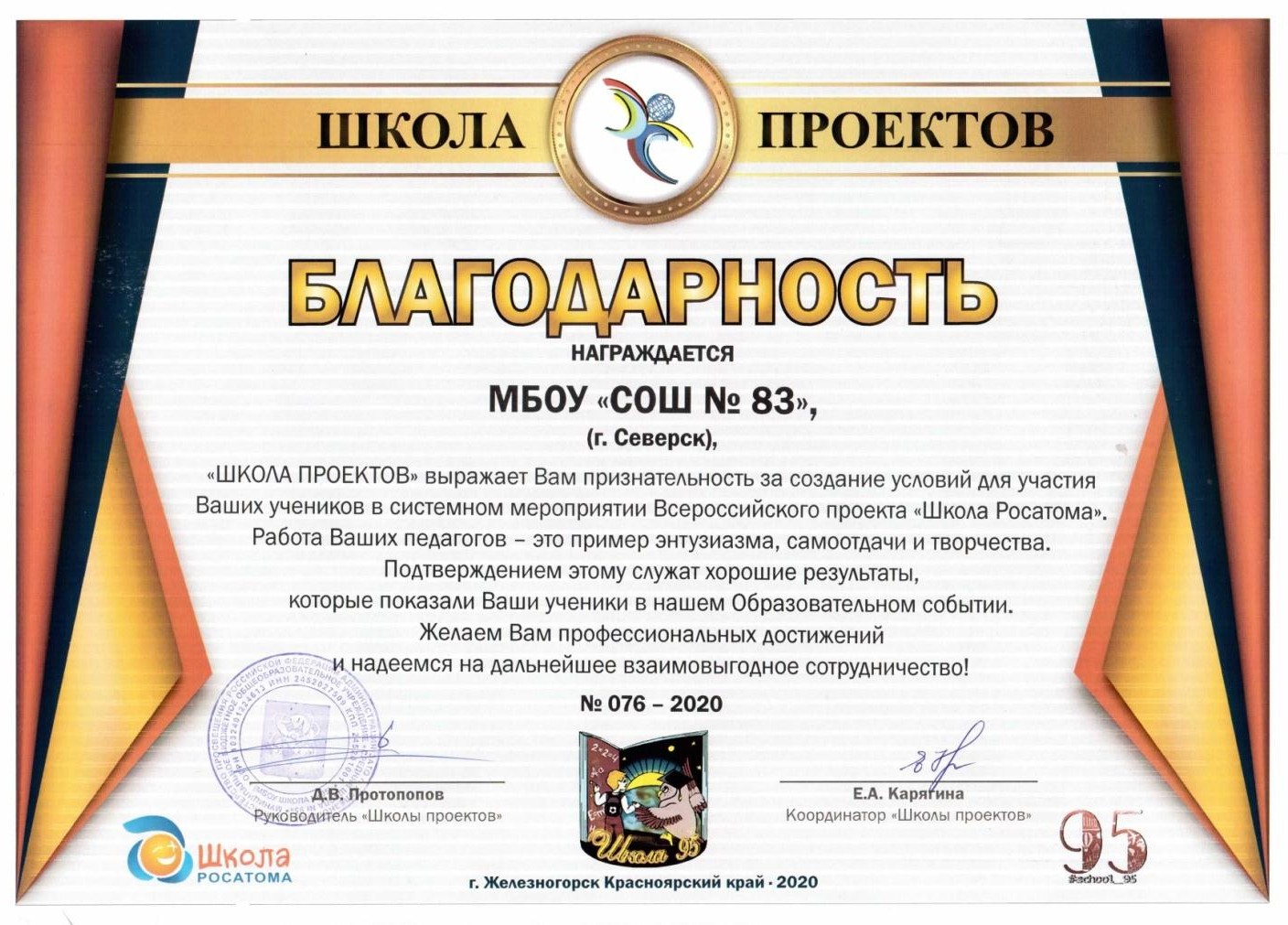 Тип мероприятияУровеньНаименованиемероприятияРезультативностьОлимпиадыОлимпиадыОлимпиадыОлимпиадыОлимпиадаМеждународныйпроект intolimp.org«Информатика2 призераОлимпиадаМеждународныйIX Международная олимпиадаЗНАНИО(математика)1 местоОлимпиадаВсероссийский«САММАТ»12 участников; 2победителяОлимпиадаВсероссийскийФизико- математическая олимпиада«Росатом»17 участниковОлимпиадаВсероссийский«Олимпиада НТИ»3 победителя 1-го тура;выход во 2-ой турОлимпиадаВсероссийский«САММАТ»12 участников;2 победителяОлимпиадаВсероссийский«Проба пера»(МГУ)ЛауреатОлимпиадаВсероссийскийОлимпиада по истории РАНХиГС,очный этап г.НовосибирскУчастиеОлимпиадаВсероссийскийЧемпионат начальной школы«Вундеркинд»2 лауреатаОлимпиадаРегиональный«ОРМО»3 призераОлимпиадаРегиональныйVIII Межрегио- нальная сибирская дистанционная предметная олимпиадашкольников с ОВЗ1,2 местоОлимпиадаРегиональныйОлимпиада пожурналистике1,2 местоОлимпиадаРегиональныйМатематическиймарафон12 участниковФестивали, конкурсы, соревнованияФестивали, конкурсы, соревнованияФестивали, конкурсы, соревнованияФестивали, конкурсы, соревнованияФестивальМеждународныйЕвропейский научно-технический фестивальPROFEST (ВДНХ,г.Москва, 2019,2 место по направлению«Андроидные роботыФестивальМеждународныйV Международный фестиваль робототехники, программирования и инновационных технологий«ROBOLAND-2019» (г. Караганда,Казахстан, 20191 место в "Showwithrobots" ("Танцы роботов")СоревнованияМеждународныйМеждународный чемпионат RoboCup Азиатско-Тихоокеанского региона RoboCup Asia-Pacific 20191 местоСоревнованияМеждународныйМеждународные соревнования по робототехникеRoboCup     2020СоревнованияРегиональныйVI региональные соревнования по образовательной робототехнике на Кубок ГубернатораТомской области, 20202 местоСоревнованияМуниципальныйОткрытые соревнования по общей робототехнике«РобоСеверск – VII»1 местоСоревнованияМуниципальныйТурнир «Футболроботов»1 местоКонкурсВсероссийский«Школа проектов РОСАТОМа»20202, 3 место